Сумська міська радаVІІІ СКЛИКАННЯ        СЕСІЯРІШЕННЯвід                    2021 року №            -МРм. СумиРозглянувши звернення громадянина, надані документи, відповідно до статей 12, 114, 118 Земельного кодексу України, статті 50 Закону України «Про землеустрій», частини третьої статті 15 Закону України «Про доступ до публічної інформації», пунктам 5.10. та 5.20. Державних санітарних правил планування та забудови населених пунктів, затвердженим наказом Міністерства охорони здоров’я від 19.06.1996 № 173, враховуючи протокол засідання постійної комісії з питань архітектури, містобудування, регулювання земельних відносин, природокористування та екології Сумської міської ради від  16.09.2021        № 34, керуючись пунктом 34 частини першої статті 26 Закону України «Про місцеве самоврядування в Україні», Сумська міська рада ВИРІШИЛА:Відмовити Антонову Костянтину Володимировичу  (за адресами згідно з додатком) в наданні дозволу на розроблення проектів землеустрою щодо відведення земельних ділянок у власність для будівництва і обслуговування жилого будинку, господарських будівель і споруд у зв’язку з невідповідністю місця розташування об’єктів вимогам нормативно-правових актів та містобудівній документації, а саме:- невідповідністю Плану зонування території м. Суми, затвердженому рішенням Сумської міської ради від 06.03.2013 № 2180-МР, оскільки зазначені у додатку земельні ділянки знаходяться в підзоні садибної житлової забудови Ж-1с, яка потрапляє в межі санітарно-захисної зони від виробничих підприємств та від залізничних колій, де розміщення нової садибної житлової забудови не передбачено;- невідповідністю вимогам пункту 5.10. та пункту 5.20. Державних санітарних правил планування та забудови населених пунктів, затверджених наказом Міністерства охорони здоров’я від 19.06.1996 № 173, де зазначено, що у санітарно-захисних зонах не можна допускати розміщення житлових будинків та житлову забудову необхідно відокремлювати від залізничних ліній санітарно-захисною зоною шириною 100 м від осі крайньої залізничної колії.Сумський міський голова                                                                   О.М. ЛисенкоВиконавець: Клименко Ю.М.Ініціатор розгляду питання –– постійна комісія з питань архітектури, містобудування, регулювання земельних відносин, природокористування та екології Сумської міської ради Проєкт рішення підготовлено Департаментом забезпечення ресурсних платежів Сумської міської радиДоповідач – Клименко Ю.М.Додаток до рішення Сумської міської ради «Про відмову Антонову Костянтину Володимировичу в наданні дозволу на розроблення проектів землеустрою щодо відведення земельних ділянок у власність»від                      2021 року №        -МРСПИСОКадрес земельних ділянок, за якими відмовляється в наданні дозволу на розроблення проектів землеустрою щодо відведення земельних ділянок у власність для будівництва і обслуговування жилого будинку, господарських будівель і споруд Сумський міський голова                                                                                                                                                         О.М. ЛисенкоВиконавець: Клименко Ю.М. 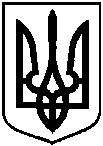 Проєктоприлюднено «__»_________2021 р.Про відмову Антонову Костянтину Володимировичу в наданні дозволу на розроблення проектів землеустрою щодо відведення земельних ділянок у власність      № з/пАдреса земельної ділянкиОрієнтовна площа земельної ділянки,гаУмовинадання12341.м. Суми, вул. Сєченова, перехрестя з вул. Руднєва0,1000власність2.м. Суми, вул. Сєченова, навпроти перехрестя з вул. Ударників0,1000власність